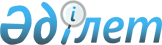 "2012 - 2014 жылдарға арналған аудандық бюджет туралы" 2011 жылғы 21 желтоқсандағы № 41/2-IV шешіміне өзгерістер мен толықтыру енгізу туралы
					
			Күшін жойған
			
			
		
					Шығыс Қазақстан облысы Шемонаиха аудандық мәслихатының 2012 жылғы 01 ақпандағы N 2/2-V шешімі. Шығыс Қазақстан облысы Әділет департаментінің Шемонаиха аудандық әділет басқармасында 2012 жылғы 07 ақпанда N 5-19-165 тіркелді. Шешімнің қабылдау мерзімінің өтуіне байланысты қолдану тоқтатылды (Шемонаиха аудандық мәслихатының 2013 жылғы 14 қаңтардағы N 14 хаты)      Ескерту. Шешімнің қабылдау мерзімінің өтуіне байланысты қолдану тоқтатылды (Шемонаиха аудандық мәслихатының 2013.01.14 N 14 хаты).

      РҚАО ескертпесі.

      Мәтінде авторлық орфография және пунктуация сақталған.      Қазақстан Республикасының 2008 жылғы 4 желтоқсандағы Бюджет кодексінің 109-бабына, «Қазақстан Республикасындағы жергілікті мемлекеттік басқару және өзін-өзі басқару туралы» 2001 жылғы 23 қаңтардағы Қазақстан Республикасы Заңының 6-бабы 1-тармағы 1) тармақшасына, «2012-2014 жылдарға арналған облыстық бюджет туралы» 2011 жылғы 8 желтоқсандағы № 34/397-IV шешіміне өзгерістер енгізу туралы» Шығыс Қазақстан облыстық мәслихатының 2012 жылғы 25 қаңтардағы № 2/10-V шешіміне (нормативтік құқықтық актілерді мемлекеттік тіркеу Тізілімінде 2012 жылғы 27 қаңтарда № 2567 тіркелген) сәйкес Шемонаиха аудандық мәслихаты ШЕШІМ ҚАБЫЛДАДЫ:



      1) «2012-2014 жылдарға арналған аудандық бюджет туралы» Шемонаиха аудандық мәслихатының 2011 жылғы 21 желтоқсандағы № 41/2-IV  шешіміне(нормативтік құқықтық актілерді мемлекеттік тіркеу Тізілімінде № 5-19-160 тіркелген, «ЛЗ Сегодня» газетінде 2012 жылғы 5 қаңтардағы № 1 санында жарияланды) келесі өзгерістер мен толықтыру енгізілсін:



      1-тармақ келесі редакцияда жазылсын:

      «1) кірістер - 2 630 454 мың теңге, соның ішінде:

      салықтық түсімдер бойынша - 1 033 652 мың теңге;

      салықтық емес түсімдер бойынша - 4 880 мың теңге;

      негізгі капиталды сатудан түсетін түсімдер - 9 500 мың теңге;

      трансферттер түсімі - 1 582 422 мың теңге;

      2) шығындар - 2 714 163,9 мың теңге;

      3) таза бюджеттік кредит беру - 9 907 мың теңге, соның ішінде:

      бюджеттік кредиттер - 10 175 мың теңге:

      бюджеттік кредиттерді өтеу - 268 мың теңге;

      4) қаржы активтерімен жасалатын операциялар бойынша сальдо - 3 000 мың теңге, соның ішінде:

      қаржы активтерін сатып алу - 3 000 мың теңге;

      мемлекеттің қаржы активтерін сатудан түсетін түсімдер - 0 мың теңге;

      5) бюджет тапшылығы - - 96 616,9 мың теңге;

      6) бюджет тапшылығын қаржыландыру - 96 616, 9 мың теңге, соның ішінде:

      қарыздан түскен түсімдер - 9 708 мың теңге;

      қарызды өтеу - 268 мың теңге;

      бюджеттік қаражаттан пайдаланылған қалдықтар - 87 176,9 мың теңге.»;



      13-тармақ келесі редакцияда жазылсын:

      «13. 2012 жылға арналған аудандық бюджетте облыстық бюджеттен ауылдарды (селоларды) абаттандыру бойынша іс-шараларға арналған нысаналы ағымдағы трансферттер келесі көлемдерде көзделсін:

      1) 29 979 мың теңге - елді мекендерді абаттандыруға, соның ішінде елді мекендерді жарықтандыруға – 14 700 мың теңге, елді мекендерді абаттандыруға – 15 279 мың теңге.»;



      келесі мазмұндағы 13-1 - тармағымен толықтырылсын:

      «13-1. 2012 жылға арналған аудандық бюджетте Шемонаиха ауданы бюджетінің шығындарын қайтаруға облыстық бюджеті қаражаты есебінен 450000 мың теңге сомасымен трансферттер көзделсін.»;



      15-тармақта:

      1), 4), 8) тармақшалары келесі редакцияда жазылсын:

      «1) 5-қосымшаға сәйкес 115 193 мың теңге сомасында қаладағы аудан, аудандық маңызы бар қаланың, кент, ауыл (село), ауылдық (селолық) округ әкiмiнiң қызметін қамтамасыз ету жөніндегі қызметтер;»;

      «4) 8-қосымшаға сәйкес 39 833,9 мың теңге сомасында ауылдық елді мекендердің көшелерін жарықтандыруға;»;

      «8) 12-қосымшаға сәйкес 45 026 мың теңге сомасында елді мекендерді абаттандыруға және көгаландыруға;»;



      аталған шешімнің 1, 5, 8, 12 және 13 қосымшалары осы шешімнің 1, 2, 3, 4 және 5 қосымшаларына сәйкес жаңа редакцияда жазылсын. 



      2. Осы шешім 2012 жылғы 1 қаңтардан бастап қолданысқа енгізіледі.      Сессия төрағасы                            Т. Абайдельдинов      Шемонаиха аудандық

      мәслихатының хатшысы                       Ә. Баяндинов

Шығыс Қазақстан облысы

Шемонаиха аудандық мәслихатының

2012 жылғы 1 ақпандағы

№ 2/2-V шешiмiне

1 қосымшаШығыс Қазақстан облысы

Шемонаиха аудандық мәслихатының

2011 жылғы 21 желтоқсандағы

№ 41/2-IV шешiмiне

1 қосымша 2012 жылға арналған аудандық бюджет

Шығыс Қазақстан облысы

Шемонаиха аудандық мәслихатының

2012 жылғы 1 ақпандағы

№ 2/2-V шешiмiне

2 қосымшаШығыс Қазақстан облысы

Шемонаиха аудандық мәслихатының

2011 жылғы 21 желтоқсандағы

№ 41/2-IV шешiмiне

5 қосымша Қаладағы ауданның, аудандық маңызы бар қаланың, кенттiң, ауыл

(село), ауылдық (селолық) округтiң әкiмiнің қызметiн қамтамасыз

ету жөніндегі қызметтерге арналған шығындар

Шығыс Қазақстан облысы

Шемонаиха аудандық мәслихатының

2012 жылғы 1 ақпандағы

№ 2/2 - V шешiмiне

3 қосымшаШығыс Қазақстан облысы

Шемонаиха аудандық мәслихатының

2011 жылғы 21 желтоқсандағы

№ 41/2-IV шешiмiне

8 қосымша Елді мекендерде көшелерді жарықтандыруға арналған шығындар

Шығыс Қазақстан облысы

Шемонаиха аудандық мәслихатының

2012 жылғы 1 ақпандағы

№ 2/2-V шешiмiне

4 қосымшаШығыс Қазақстан облысы

Шемонаиха аудандық мәслихатының

2011 жылғы 21 желтоқсандағы

№ 41/2-IV шешiмiне

12 қосымша Елді мекендерді абаттандыруға және көгаландыруға арналған шығындар

Шығыс Қазақстан облысы

Шемонаиха аудандық мәслихатының

2012 жылғы 1 ақпандағы

№ 2/2-V шешiмiне

5 қосымшаШығыс Қазақстан облысы

Шемонаиха аудандық мәслихатының

2011 жылғы 21 желтоқсандағы

№ 41/2-IV шешiмiне

13 қосымша «Аймақтарды дамыту» бағдарламасы аясында аймақтардың

экономикалық дамуына жәрдемдесу бойынша шараларды іске асыруда

ауылдық (селолық) округтерді жайластыру мәселелерін шешуге

арналған шығындар
					© 2012. Қазақстан Республикасы Әділет министрлігінің «Қазақстан Республикасының Заңнама және құқықтық ақпарат институты» ШЖҚ РМК
				СанатСанатСанатСанатСома

(мың теңге)СыныбыСыныбыСыныбыСома

(мың теңге)Ішкі сыныбыІшкі сыныбыСома

(мың теңге)Кiрiстер атауыСома

(мың теңге)I. КІРІСТЕР26304541Салықтық түсiмдер10336521Табыс салығы4289322Жеке табыс салығы4289323Әлеуметтiк салық2725551Әлеуметтiк салық2725554Меншікке салынатын салықтар2604171Мүлiк салығы1459103Жер салығы293574Көлiк құралдарына салынатын салық783005Бiрыңғай жер салығы68505Тауарларға, жұмыстарға және қызметтерге салынатын iшкi салықтар651502Акциздер37503Табиғи және басқа да ресурстарды пайдаланғаны үшiн түсетiн түсiмдер508104Кәсiпкерлiк және кәсiби қызметті жүргізгені үшiн алынатын алымдар100905Ойын бизнесіне салық5008Заңдық мәнді іс-әрекеттерді жасағаны және (немесе) оған уәкiлеттiгi бар мемлекеттiк органдар немесе лауазымды адамдар құжаттар бергені үшiн алынатын мiндеттi төлемдер 65981Мемлекеттік баж65982САЛЫҚТЫҚ ЕМЕС ТҮСІМДЕР48801Мемлекеттiк меншiктен түсетiн кiрiстер30101Мемлекеттік кәсіпорындардың таза кірісі бөлігінің түсімі505Мемлекет меншiгiндергі мүлiктi жалға беруден түсетiн кiрiстер29597Мемлекеттік бюджеттен берілген кредиттер бойынша сыйақылар12Мемлекеттік бюджеттен қаржыландырылатын мемлекеттік мекемелердің тауарларды (жұмыстарды, қызметтерді) өткізуінен түсетін түсімдер1201Мемлекеттік бюджеттен қаржыландырылатын мемлекеттік мекемелердің тауарларды (жұмыстарды, қызметтерді) өткізуінен түсетін түсімдер1203Мемлекеттік бюджеттен қаржыландырылатын мемлекеттік мекемелер ұйымдастыратын мемлекеттік сатып алуды өткізуден түсетін ақша түсімдері5001Мемлекеттік бюджеттен қаржыландырылатын мемлекеттік мекемелер ұйымдастыратын мемлекеттік сатып алуды өткізуден түсетін ақша түсімдері5004Мемлекеттік бюджеттен қаржыландырылатын, сондай-ақ Қазақстан Республикасы Ұлттық Банкінің бюджетінен (шығыстар сметасынан) ұсталатын және қаржыландырылатын мемлекеттік мекемелер салатын айыппұлдар, өсімпұлдар, санкциялар, өндіріп алулар501Мұнай секторы ұйымдарынан түсетін түсімдерді қоспағанда, мемлекеттік бюджеттен қаржыландырылатын, сондай-ақ Қазақстан Республикасы Ұлттық Банкінің бюджетінен (шығыстар сметасынан) ұсталатын және қаржыландырылатын мемлекеттік мекемелер салатын айыппұлдар, өсімпұлдар, санкциялар, өндіріп алулар506Басқа да салықтық емес түсiмдер12001Басқа да салықтық емес түсiмдер12003НЕГIЗГI КАПИТАЛДЫ САТУДАН ТҮСЕТIН ТҮСІНДЕР95003Жердi және материалдық емес активтердi сату95001Жердi сату80002Материалдық емес активтерді сату15004ТРАНСФЕРТТЕРДІҢ ТҮСIМДЕРІ15824222Мемлекеттiк басқарудың жоғары тұрған органдарынан түсетiн трансферттер15824222Облыстық бюджеттен түсетiн трансферттер1582422Функционалдық топФункционалдық топФункционалдық топФункционалдық топФункционалдық топСомасы

(мың теңге)Кіші функцияКіші функцияКіші функцияКіші функцияСомасы

(мың теңге)Бюджеттік бағдарламалардың әкімшісіБюджеттік бағдарламалардың әкімшісіБюджеттік бағдарламалардың әкімшісіСомасы

(мың теңге)БағдарламаБағдарламаСомасы

(мың теңге)АтауыСомасы

(мың теңге)ІІ. Шығындар2714163,901Жалпы сипаттағы мемлекеттiк қызметтер2354941Мемлекеттi басқарудың жалпы функцияларын орындайтын өкiлдiк, атқарушы және басқа органдар203118112Аудан (облыстық маңызы бар қала) мәслихатының аппараты 16563001Аудан (облыстық маңызы бар қала) мәслихатының қызметiн қамтамасыз ету жөніндегі қызметтер12463003Мемлекеттік органның күрделі шығыстары4100122Аудан (облыстық маңызы бар қала) әкiмiнiң аппараты68222001Аудан (облыстық маңызы бар қала) әкiмiнiң қызметiн қамтамасыз ету жөніндегі қызметтер64122003Мемлекеттік органның күрделі шығыстары4100123Қаладағы аудан, аудандық маңызы бар қала, кент, ауыл (село), ауылдық (селолық) округ әкімінің аппараты118333001Қаладағы ауданның, аудандық маңызы бар қаланың, кенттiң, ауыл (село), ауылдық (селолық) округтiң әкiмi аппаратының қызметiн қамтамасыз ету жөніндегі қызметтер115193022Мемлекеттік органның күрделі шығыстары31402Қаржылық қызмет19846452Аудан (облыстық маңызы бар қала) қаржы бөлiмi19846001Ауданның (облыстық маңызы бар қаланың) бюджетін орындау және ауданның (облыстық маңызы бар қаланың) коммуналдық меншігін басқару саласындағы мемлекеттік саясатты іске асыру жөніндегі қызметтер15713003Салық салу мақсатында мүлiктi бағалауды жүргiзу742004Біржолғы талондарды беру жөніндегі жұмысты ұйымдастыру және біржолғы талондарды сатудан түскен сомаларды толық алынуын қамтамасыз ету2093011Коммуналдық меншікке түскен мүлікті есепке алу, сақтау, бағалау және сату12985Жоспарлау және статистикалық қызмет12530453Ауданның (облыстық маңызы бар қала) экономика және бюджеттiк жоспарлау бөлiмi12530001Экономикалық саясатты, мемлекеттік жоспарлау жүйесін қалыптастыру мен дамыту және аудандық (облыстық маңызы бар қаланы) басқару саласындағы мемлекеттік саясатты іске асыру жөніндегі қызметтер12290004Мемлекеттік органның күрделі шығыстары24002Қорғаныс91471Әскери мұқтаждықтар6328122Аудан (облыстық маңызы бар қала) әкiмiнiң аппараты6328005Жалпыға бiрдей әскери мiндеттi атқару шеңберiндегi iс-шаралар63282Төтенше жағдайлар жөнiндегi жұмыстарды ұйымдастыру2819122Аудан (облыстық маңызы бар қала) әкiмiнiң аппараты2819006Аудан (облыстық маңызы бар қала) ауқымындағы төтенше жағдайлардың алдын алу және жою281903Қоғамдық тәртiп, қауiпсiздiк, құқықтық, сот, қылмыстық-атқару қызметi52941Құқық қорғау қызметi5294458Ауданның (облыстық маңызы бар қаланың) тұрғын үй-коммуналдық шаруашылығы, жолаушылар көлігі және автомобиль жолдары бөлімі5294021Елдi мекендерде жол қозғалысы қауiпсiздiгін қамтамасыз ету529404Бiлiм беру17149821Мектепке дейiнгi тәрбиелеу және оқыту82614464Ауданның (облыстық маңызы бар қаланың) бiлiм бөлiмi82614009Мектепке дейінгі тәрбиелеу мен оқытуды қамтамасыз ету82139021Республикалық бюджеттен берілетін нысаналы трансферттер есебінен мектепке дейінгі ұйымдардың тәрбиешілеріне біліктілік санаты үшін қосымша ақының мөлшерін ұлғайту4752Бастауыш, негiзгi орта және жалпы орта бiлiм беру1575324123Қаладағы аудан, аудандық маңызы бар қала, кент, ауыл (село), ауылдық (селолық) округ әкімінің аппараты1028005Ауылдық (селолық) жерлерде балаларды мектепке дейін тегін алып баруды және кері алып келуді ұйымдастыру1028464Ауданның (облыстық маңызы бар қаланың) бiлiм бөлiмi1574296003Жалпы бiлiм беретін оқыту1461300006Балаларға қосымша білім беру75851063Республикалық бюджеттен берілетін нысаналы трансферттер есебінен «Назарбаев зияткерлік мектептері» ДБҰ-ның оқу бағдарламалары бойынша біліктілікті арттырудан өткен мұғалімдерге еңбекақыны арттыру1104064Республикалық бюджеттен берілетін трансферттер есебінен мектеп мұғалімдеріне біліктілік санаты үшін қосымша ақының мөлшерін ұлғайту360419Бiлiм беру саласындағы өзге де қызметтер57044464Ауданның (облыстық маңызы бар қаланың) бiлiм бөлiмi56944001Жергілікті деңгейде білім беру саласындағы мемлекеттік саясатты іске асыру жөніндегі қызметтер14315005Ауданның (облыстык маңызы бар қаланың) мемлекеттік білім беру мекемелер үшін оқулықтар мен оқу-әдiстемелiк кешендерді сатып алу және жеткізу16400007Аудандық (қалалық) ауқымдағы мектеп олимпиадаларын және мектептен тыс іс-шараларды өткiзу1900015Республикалық бюджеттен берілетін трансферттер есебінен жетім баланы (жетім балаларды) және ата-аналарының қамқорынсыз қалған баланы (балаларды) күтіп-ұстауға асыраушыларына ай сайынғы ақшалай қаражат төлемдері17429020Республикалық бюджеттен берілетін трансферттер есебінен үйде оқытылатын мүгедек балаларды жабдықпен, бағдарламалық қамтыммен қамтамасыз ету6900472Ауданның (облыстық маңызы бар қаланың) құрылыс, сәулет және қала құрылысы бөлімі100037Білім беру объектілерін салу және реконструкциялау10006Әлеуметтiк көмек және әлеуметтiк қамтамасыз ету1784532Әлеуметтiк көмек150900451Ауданның (облыстық маңызы бар қаланың) жұмыспен қамту және әлеуметтiк бағдарламалар бөлiмi150900002Еңбекпен қамту бағдарламасы35749004Ауылдық жерлерде тұратын денсаулық сақтау, білім беру, әлеуметтік қамтамасыз ету, мәдениет және спорт мамандарына отын сатып алуға Қазақстан Республикасының заңнамасына сәйкес әлеуметтік көмек көрсету5437005Мемлекеттiк атаулы әлеуметтiк көмек9311006Тұрғын үй көмегi11000007Жергiлiктi өкiлеттi органдардың шешiмi бойынша мұқтаж азаматтардың жекелеген топтарына әлеуметтiк көмек36281010Үйден тәрбиеленіп оқытылатын мүгедек балаларды материалдық қамтамасыз ету4669014Мұқтаж азаматтарға үйде әлеуметтiк көмек көрсету2887401618 жасқа дейінгі балаларға мемлекеттік жәрдемақылар3509017Мүгедектерді оңалту жеке бағдарламасына сәйкес, мұқтаж мүгедектерді міндетті гигиеналық құралдармен және ымдау тілі мамандарының қызмет көрсетуін, жеке көмекшілермен қамтамасыз ету3682023Жұмыспен қамту орталықтарының қызметін қамтамасыз ету123889Әлеуметтiк көмек және әлеуметтiк қамтамасыз ету салаларындағы өзге де қызметтер27553451Ауданның (облыстық маңызы бар қаланың) жұмыспен қамту және әлеуметтік бағдарламалар бөлімі27553001Жергілікті деңгейде жұмыспен қамтуды қамтамасыз ету және халық үшін әлеуметтік бағдарламаларды іске асыру саласындағы мемлекеттік саясатты іске асыру жөніндегі қызметтер25312011Жәрдемақыларды және басқа да әлеуметтік төлемдерді есептеу, төлеу мен жеткізу бойынша қызметтерге ақы төлеу671021Мемлекеттік органның күрделі шығыстары157007Тұрғын үй-коммуналдық шаруашылық1885821Тұрғын үй шаруашылығы8092472Ауданның (облыстық маңызы бар қаланың) құрылыс, сәулет және қала құрылысы бөлімі500004Инженерлік коммуникациялық инфрақұрылымды жобалау, дамыту, жайластыру және (немесе) сатып алу500479Тұрғын үй инспекциясы бөлімі7592001Жергілікті деңгейде тұрғын үй қоры саласындағы мемлекеттік саясатты іске асыру жөніндегі қызметтер7492005Мемлекеттік органның күрделі шығыстары1002Коммуналдық шаруашылық16974472Ауданның (облыстық маңызы бар қаланың) құрылыс, сәулет және қала құрылысы бөлімі16974005Коммуналдық шаруашылығын дамыту2000006Сумен жабдықтау және су бұру жүйесін дамыту149743Елді-мекендерді абаттандыру93516,9123Қаладағы аудан, аудандық маңызы бар қала, кент, ауыл (село), ауылдық (селолық) округ әкімінің аппараты93516,9008Елді мекендердің көшелерін жарықтандыру39833,9009Елді мекендердің санитариясын қамтамасыз ету7673010Жерлеу орындарын күтіп-ұстау және туысы жоқ адамдарды жерлеу984011Елді мекендерді абаттандыру мен көгалдандыру4502608Мәдениет, спорт, туризм және ақпараттық кеңiстiк2246621Мәдениет саласындағы қызмет46609455Ауданның (облыстық маңызы бар қаланың) мәдениет және тілдерді дамыту бөлімі46609003Мәдени-демалыс жұмысын қолдау466092Спорт94771465Ауданның (облыстық маңызы бар қаланың) Дене шынықтыру және спорт бөлімі10231005Ұлттық және бұқаралық спорт түрлерін дамыту3203006Аудандық (облыстық маңызы бар қалалық) деңгейде спорттық жарыстар өткiзу673007Әртүрлi спорт түрлерi бойынша ауданның (облыстық маңызы бар қаланың) құрама командаларының мүшелерiн дайындау және олардың облыстық спорт жарыстарына қатысуы6355472Ауданның (облыстық маңызы бар қаланың) құрылыс, сәулет және қала құрылысы бөлімі84540008Cпорт және туризм объектілерін дамыту845403Ақпараттық кеңiстiк44014455Ауданның (облыстық маңызы бар қаланың) мәдениет және тілдерді дамыту бөлімі33459006Аудандық (қалалық) кiтапханалардың жұмыс iстеуi27207007Мемлекеттiк тiлдi және Қазақстан халықтарының басқа да тiлдерiн дамыту6252456Ауданның (облыстық маңызы бар қаланың) iшкi саясат бөлiмi10555002Газеттер мен журналдар арқылы мемлекеттiк ақпараттық саясат жүргiзу жөніндегі қызметтер9155005Телерадио хабарларын тарату арқылы мемлекеттік ақпараттық саясатты жүргізу жөніндегі қызметтер14009Мәдениет, спорт, туризм және ақпараттық кеңiстiктi ұйымдастыру жөнiндегi өзге де қызметтер39268455Ауданның (облыстық маңызы бар қаланың) мәдениет және тiлдердi дамыту бөлiмi9998001Жергілікті деңгейде тілдерді және мәдениетті дамыту саласындағы мемлекеттік саясатты іске асыру жөніндегі қызметтер9998456Ауданның (облыстық маңызы бар қаланың) iшкi саясат бөлiмi19853001Жергілікті деңгейде ақпарат, мемлекеттілікті нығайту және азаматтардың әлеуметтік сенімділігін қалыптастыру саласында мемлекеттік саясатты іске асыру жөніндегі қызметтер14266003Жастар саясаты саласындағы өңірлік бағдарламаларды iске асыру5587465Ауданның (облыстық маңызы бар қаланың) дене шынықтыру және спорт бөлiмi9417001Жергілікті деңгейде дене шынықтыру және спорт саласындағы мемлекеттік саясатты іске асыру жөніндегі қызметтер941710Ауыл, су, орман, балық шаруашылығы, ерекше қорғалатын табиғи аумақтар, қоршаған ортаны және жануарлар дүниесiн қорғау, жер қатынастары237111Ауыл шаруашылығы1722453Ауданның (облыстық маңызы бар қаланың) экономика және бюджеттік жоспарлау бөлімі1338099Мамандардың әлеуметтік көмек көрсетуі жөніндегі шараларды іске асыру1338475Ауданның (облыстық маңызы бар қаланың) кәсіпкерлік, ауыл шаруашылығы және ветеринария бөлімі384007Қаңғыбас иттер мен мысықтарды аулауды және жоюды ұйымдастыру3846Жер қатынастары10245463Ауданның (облыстық маңызы бар қаланың) жер қатынастары бөлiмi10245001Аудан (облыстық маңызы бар) аумағында жер қатынастарын реттеу саласындағы мемлекеттік саясатты іске асыру жөніндегі қызметтер 7885006Аудандық маңызы бар қалалардың, кенттердiң, ауылдардың (селолардың), ауылдық (селолық) округтердiң шекарасын белгiлеу кезiнде жүргiзiлетiн жерге орналастыру23609Ауыл, су, орман, балық шаруашылығы және қоршаған ортаны қорғау мен жер қатынастары саласындағы өзге де қызметтер11744475Ауданның (облыстық маңызы бар қаланың) кәсіпкерлік, ауыл шаруашылығы және ветеринария бөлімі11744013Эпизоотияға қарсы іс-шараларды жүргізу1174411Өнеркәсiп, сәулет, қала құрылысы және құрылыс қызметi91402Сәулет, қала құрылысы және құрылыс қызметi9140472Ауданның (облыстық маңызы бар қаланың) құрылыс, сәулет және қала құрылысы бөлімі9140001Жергілікті деңгейде құрылыс, сәулет және қала құрылысы саласындағы мемлекеттік саясатты іске асыру жөніндегі қызметтер914012Көлiк және коммуникациялар1586531Автомобиль көлiгi158653123Қаладағы аудан, аудандық маңызы бар қала, кент, ауыл (село), ауылдық (селолық) округ әкімінің аппараты40411013Аудандық маңызы бар қалаларда, кенттерде, ауылдарда (селоларда), ауылдық (селолық) округтерде автомобиль жолдарының жұмыс істеуін қамтамасыз ету40411458Ауданның (облыстық маңызы бар қаланың) тұрғын үй-коммуналдық шаруашылығы, жолаушылар көлігі және автомобиль жолдары бөлімі118242023Автомобиль жолдарының жұмыс iстеуiн қамтамасыз ету11824213Басқалар338849Басқалар33884123Қаладағы аудан, аудандық маңызы бар қала, кент, ауыл (село), ауылдық (селолық) округ әкімінің аппараты3860040Республикалық бюджеттен нысаналы трансферттер ретінде «Өңірлерді дамыту» бағдарламасы шеңберінде өңірлердің экономикалық дамуына жәрдемдесу жөніндегі шараларды іске асыруда ауылдық (селолық) округтарды жайластыру мәселелерін шешу үшін іс-шараларды іске асыру3860452Ауданның (облыстық маңызы бар қаланың) қаржы бөлiмi2000012Ауданның (облыстық маңызы бар қаланың) жергiлiктi атқарушы органының резервi2000453Ауданның (облыстық маңызы бар қаланың) экономика және бюджеттік жоспарлау бөлімі2000003Жергілікті бюджеттік инвестициялық жобалардың және концессиялық жобалардың техникалық-экономикалық негіздемелерін әзірлеу және оған сараптама жүргізу2000458Ауданның (облыстық маңызы бар қаланың) тұрғын үй- коммуналдық шаруашылығы, жолаушылар көлiгi және автомобиль жолдары бөлiмi10929001Жергілікті деңгейде тұрғын үй- коммуналдық шаруашылығы, жолаушылар көлiгi және автомобиль жолдары саласындағы мемлекеттік саясатты іске асыру жөніндегі қызметтер10929475Ауданның (облыстық маңызы бар қаланың) кәсіпкерлік, ауыл шаруашылығы және ветеринария бөлімі15095001Жергілікті деңгейде кәсіпкерлік, өнеркәсіп, ауыл шаруашылығы және ветеринария саласындағы мемлекеттік саясатты іске асыру жөніндегі қызметтер14534003Мемлекеттік органның күрделі шығыстары56114Борышқа қызмет көрсету11Борышқа қызмет көрсету1452Ауданның (облыстық маңызы бар қаланың) қаржы бөлімі1013Жіргілікті атқарушы органдардың облыстық бюджеттен қарыздар бойынша сыйақылар мен өзге де төлемдерді төлеу бойынша борышына қызмет көрсету115Трансферттер21601Трансферттер2160452Ауданның (облыстық маңызы бар қаланың) қаржы бөлімі2160024Мемлекеттік органдардың функцияларын мемлекеттік басқарудың төмен тұрған деңгейлерінен жоғарғы деңгейлерге беруге байланысты жоғары тұрған бюджеттерге берілетін ағымдағы нысаналы трансферттер2160ІІІ. Таза бюджеттік қаржыландыру9907Бюджеттік кредиттер1017510Ауыл, су, орман, балық шаруашылығы, ерекше қорғалатын табиғи аумақтар, қоршаған ортаны және жануарлар дүниесiн қорғау, жер қатынастары990701Ауыл шаруашылығы9907453Ауданның (облыстық маңызы бар қаланың) экономика және бюджеттік жоспарлау бөлімі9907006Мамандарды әлеуметтік қолдау шараларын іске асыру үшін бюджеттік кредиттер99075Бюджеттік кредиттерді өтеу26801Бюджеттік кредиттерді өтеу2681Мемлекеттік бюджеттен берілген бюджеттік кредиттерді өтеу268ІV. Қаржылық активтермен операциялар бойынша сальдо3000Қаржы активтерін сатып алу300013Басқалар30009Басқалар3000452Ауданның (облыстық маңызы бар қаланың) қаржы бөлімі3000014Заңды тұлғалардың жарғылық капиталын қалыптастыру немесе ұлғайту3000V. Бюджет тапшылығы (профицит)-96616,9VI. Бюджет тапшылығын қаржыландыру (профициттi пайдалану)96616,97Қарыз түсімдері970801Мемлекеттік ішкі қарыздар97082Қарыз шарты970816Қарыздарды өтеу2681Қарыздарды өтеу268452Ауданның (облыстық маңызы бар қаланың) қаржы бөлімі268008Жергілікті атқарушы органның жоғары тұрған бюджет алдындағы борышын өтеу2688Пайдаланған бюджет қаражаттардың қалдықтары87176,9001Бюджет қаражаттардың қалдықтары87176,91Бюджет қаражаттардың бос қалдықтары87176,9Рет

№Атауы123 001

бағдарлама1«Шемонаиха қаласы әкiмiнiң аппараты» ММ183562«Первомай к. әкiмiнiң аппараты» ММ107173«Усть-Таловка к. әкiмiнiң аппараты» ММ123264«Верх-Уба селолық округi әкiмiнiң аппараты» ММ87445«Выдриха селолық округi әкiмiнiң аппараты» ММ90186«Волчанка селолық округi әкiмiнiң аппараты» ММ88387«Вавилонка селолық округi әкiмiнiң аппараты» ММ106978«Октябрь селолық округi әкiмiнiң аппараты» ММ82359«Зевакино селолық округi әкiмiнiң аппараты» ММ939310«Разин селолық округi әкiмiнiң аппараты» ММ925211«Каменевка селолық округi әкiмiнiң аппараты» ММ9617ЖИЫНТЫҒЫ115193Рет

№АтауыШығыс сомасы (мың теңге)123 008 бағдарлама,

оның ішінде:123 008 бағдарлама,

оның ішінде:Рет

№АтауыШығыс сомасы (мың теңге)облыстық бюджетаудандық бюджет1«Шемонаиха қаласы әкiмiнiң аппараты» ММ13760,9-13760,92«Первомай к. әкiмiнiң аппараты» ММ7227480024273«Усть-Таловка к. әкiмiнiң аппараты» ММ892-8924«Верх-Уба селолық округi әкiмiнiң аппараты» ММ 3135180013355«Выдриха селолық округi әкiмiнiң аппараты» ММ1092-10926«Волчанка селолық округi әкiмiнiң аппараты» ММ269818008987«Вавилонка селолық округi әкiмiнiң аппараты» ММ2970180011708«Октябрь селолық округi әкiмiнiң аппараты» ММ2811180010119«Зевакино селолық округi әкiмiнiң аппараты» ММ28531800105310«Разин селолық округі әкімінің аппараты» ММ783-78311«Каменевка селолық округі әкімінің аппараты» ММ1612900712ЖИЫНТЫҒЫ39833,91470025133,9Рет

№АтауыШығыс сомасы (мың теңге)123 011 бағдарлама,

оның ішінде:123 011 бағдарлама,

оның ішінде:Рет

№АтауыШығыс сомасы (мың теңге)облыстық бюджетаудандық бюджет1«Шемонаиха қаласы әкiмiнiң аппараты» ММ25927-259272«Первомай к. әкiмiнiң аппараты» ММ5140411210283«Усть-Таловка к. әкiмiнiң аппараты» ММ8334666716674«Выдриха селолық округi әкiмiнiң аппараты» ММ225018004505«Разин селолық округі әкімінің аппараты» ММ225018004506«Каменевка селолық округі әкімінің аппараты» ММ1125900225ЖИЫНТЫҒЫ450261527929747Рет

№Атауы123 040

бағдарлама1«Волчанка селолық округi әкiмiнiң аппараты» ММ12862«Вавилонка селолық округi әкiмiнiң аппараты» ММ12873«Каменевка селолық округі әкімінің аппараты» ММ1287ЖИЫНТЫҒЫ3860